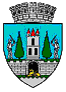 ROMÂNIAJUDEŢUL SATU MARECONSILIUL LOCAL AL MUNICIPIULUI SATU MARE                                  HOTĂRÂREA NR. 206/30.06.2022privind însușirea documentației tehnice de actualizare a datelor cadastrale pentru imobilul teren identificat prin CF nr. 175828 Satu Mare, situat în Municipiul Satu Mare, str. George Coșbuc nr. 24               Consiliul local al Municipiului Satu Mare întrunit în ședința ordinară din data de 30.06.2022,              Având în vedere solicitarea depusă de DIGORA DENTAL S.R.L., înregistrată la Primăria Municipiului Satu Mare sub nr. 32.085/07.06.2023 și a documentației întocmită de ing. Foris Oszkár Csaba care are ca obiect actualizarea datelor cadastrale a imobilului înscris în CF 175828 Satu Mare sub nr. top 1376/1 Satu Mare,             Analizând  Proiectul de Hotărâre înregistrat sub nr. 33575/15.06.2022, referatul de aprobare al inițiatorului înregistrat sub nr. 33577/15.06.2022, raportul de specialitate al Serviciului Patrimoniu Concesionări Închirieri  înregistrat sub                           nr. 33578/15.06.2022, raportul Serviciului Juridic înregistrat sub                                                  nr. 34908/21.06.2022, avizele comisiilor de specialitate ale Consiliului Local                        Satu Mare,              În conformitate cu prevederile art. 553 alin. (1) și alin. (4), art. 888 și art. 914  din Legea nr. 287/2009 privind Codul Civil, republicată cu modificările și completările ulterioare, art. 23 lit. b), art. 95, art. 105 și art. 110 din Ordinul                             nr. 700/2014 privind aprobarea Regulamentului de avizare, recepție și înscriere în evidențele de cadastru și carte funciară, cu modificările și completările ulterioare,               art. 10 alin. (2) și art. 24 din Legea cadastrului și publicității imobiliare  nr. 7 /1996 republicată cu modificările și completările ulterioare, art. 36 alin (1) din Legea fondului funciar nr.18/1991 republicată cu modificările și completările ulterioare art. 87 alin. (5) și art. 354 din Codul administrativ, aprobat prin O.U.G. nr. 57/2019 cu modificările şi completările ulterioare,            Ținând seama de prevederile Legii privind normele de tehnică legislativă pentru elaborarea actelor normative nr. 24/2000, republicată, cu modificările şi completările ulterioare,             În temeiul prevederilor  art. 129 alin. (2) lit. c), ale art. 139 alin. (3) lit. g),  art. 196 alin. (1) lit. a) din Codul administrativ, aprobat prin OUG nr. 57/2019, cu modificările şi completările ulterioare,Adoptă următoarea:                                           H O T Ă R Â R E:          Art. 1. Se atestă apartenența la domeniul privat al Municipiului Satu Mare a suprafeței de 97 mp, respectiv a cotei de 97/259 părți teren înscris în CF nr. 175828 Satu Mare sub nr. top 1376/1, situat în Municipiul Satu Mare, str. George Coșbuc                  nr. 24.Art. 2. Se însușește documentația cadastrală denumită ,,Plan de amplasament și delimitare a imobilului", întocmită de ing. Fóris Oszkár Csaba, care face parte integrantă din prezenta hotărâre.          Art. 3. Se aprobă actualizarea datelor de carte funciară pentru imobilul identificat prin CF nr. 175828 Satu Mare cu nr. top 1376/1, prin diminuarea suprafeței de la 259 mp la 226 mp, conform măsurătorilor din teren.          Art. 4. Se dispune O.C.P.I. Satu Mare întabularea în evidențele de publicitate imobiliară a celor aprobate la articolele precedente.Art. 5. Cu ducerea la îndeplinire a prezentei hotărâri se încredințează Viceprimarul Municipiului Satu Mare, domnul Stan Gheorghe prin Serviciul Patrimoniu Concesionări Închirieri.Art. 6. Prezenta hotărâre se comunică prin intermediul Secretarului general al Municipiului Satu Mare, în termenul prevăzut de lege, Primarului Municipiului                  Satu Mare, Viceprimarului Municipiului Satu Mare - domnului Stan Gheorghe, DIGORA DENTAL S.R.L., Instituției Prefectului - Județul Satu Mare și Serviciului Patrimoniu, Concesionări, Închirieri.Președinte de ședință,                                            Contrasemnează               Bertici  Ștefan                                                     Secretar general,                                                                                       Mihaela Maria RacolțaPrezenta hotărâre a fost adoptată cu respectarea prevederilor art. 139 alin.  (3) lit. g) din O.U.G. nr. 57/2019 privind Codul administrativ;Redactat în 6 exemplare originaleTotal consilieri în funcţie cf. art. 204 alin. (2) lit. l) și alin. (3) din O.U.G. nr. 57/201922Nr. total al consilierilor prezenţi18Nr total al consilierilor absenţi4Voturi pentru18Voturi împotrivă0Abţineri0